راهنما: در راستای ارتقای تراز بین الملل خود، دانشگاه تربیت مدرس در نظر دارد با حمایت از تشکیل هستههای پژوهشی پیشرو متشکل از حداقل ۳ عضو هیات علمی و تعدادی پژوهشگر پسادکتری و دانشجویان دکتری آنها در در رسیدن به نتایج کیفی و موثر در ارتقای تراز دانشگاه کمک نماید. مهمترین اهداف کیفی مورد نظر عبارتند از مقاله در مجلات ساینس و نیچر، مقالات ۱۰ درصد بالای فهرست JCR ، ثبت پتنت در آمریکا- اروپا یا ژاپن، و تولید نمونه محصول یا دانش فنی دارای مشتری (شرح کامل بروندادهای مورد انتظار از هر هسته پژوهشی در جدول زیر آمده است). باعث امتنان است با مطالعه و پاسخ دقیق به این پرسشنامه ما را در بررسی قابلیت این هسته برای رسیدن به اهداف فوق یاری فرمایید. در روند تکمیل فرم داوری و تمام مراحل داوری لازم است داوران محترم برای مجریان هسته پیشنهادی ناشناس باقی بمانند. باعث امتنان است نظرات ارزنده خود را حداکثر طی 10 روز از طریق پاسخ به ایمیل ارسال فرمایید.بروندادهای مورد انتظار از هسته پژوهشی*مقالات خارج از محدوده 25 درصد لیست فوق در ارزیابی بروندادهای پژوهشی هسته فاقد ارزش است .** دست یابی به حداقل 2 خروجی از مجموع بندهای 10 تا 12 مورد قبول است . 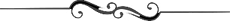 فرم داوری علمی:سایرقسمت ها: از جدول مقالات 5 سال اخیر سرپرست هسته و همکاران اصلی کدام ردیف ها در مرتبط با طرح ارسالی می باشد؟سرپرست هسته:ردیف های .... ، .....، .... ،.... و.....همکار اصلی 1:ردیف های .... ، .....، .... ،.... و.....همکار اصلی 2:ردیف های .... ، .....، .... ،.... و.....همکار اصلی 3:ردیف های .... ، .....، .... ،.... و.....-----------------------------------------------------------------------------------------------------------------------نام و نام خانوادگی داور: مرتبه علمی:شماره حساب به همراه کد شعبه (ترجیحا تجارت):	 ردیفبروندادسال نخستسال دومسال سومسال چهارمسال پنجم1*مقالات در فهرست 25درصد لیستJCR445562مقالات در فهرست 10درصد لیستJCR122333مقالات در فهرست 1درصد لیستJCR111114تعداد کارگاه و همایش بین المللی111225پذیرش فرصت مطالعاتی111116تعداد اعزام فرصت مطالعاتی(اعضای تیم)222227پروژه های مشترک با دانشگاههای برتر222228جذب گرنت خارج از دانشگاه  توسط مجری
(درصد از حمایت سالانه )0030701009جذب گرنت خارج از کشور توسط مجری(درصد از حمایت سالانه )00002510ثبت پتنت اروپا، ژاپن یا آمریکا1**1**1**1**1**11دانش فنی دارای مشتری(با ارزش 50 درصد هزینه کل قرارداد)1**1**1**1**1**12نمونه محصول صنعتی دارای مشتری(با ارزش 50 درصد هزینه کل قرارداد)1**1**1**1**1**۱لطفا خلاصه ای از موضوع پیشنهادی و اهداف آن را بیان بفرمایید (تا ۱۰۰ کلمه):لطفا خلاصه ای از موضوع پیشنهادی و اهداف آن را بیان بفرمایید (تا ۱۰۰ کلمه):۲موضوع و محتوای کار تا چه اندازه نوآورانه و مهم  و برای حمایت توسط این برنامه مناسب است (آیا می تواند در راستای دستیابی به اهداف این دفتر موثر باشد؟):توضیحات داور:امتیاز از حداکثر ۵۰:۳آیا این هسته در صورت تصویب و حمایت مورد درخواست، امکان رسیدن به خروجیهای تعهد شده در جدول تعهدات را دارد؟ تا چه اندازه؟توضیحات داور:امتیاز از حداکثر ۵۰:۴یکی  از ملزومات تشکیل هسته رسیدن به استقلال مالی در سالهای ۴ و ۵ اجرای آن است. با توجه به موضوع کاری هسته، خروجی های قابل تصور و فرصت های ملی و بین المللی، تا چه امکان رسیدن به استفلال مالی برای هسته وجود دارد؟توضیحات داور:امتیاز از حداکثر ۴۰:۵آیا حمایت مورد درخواست با توجه به محتوای طرح ارا‌ئه شده  و امکانات هسته منطقی است؟ در صورت نیاز به تعدیل در کدام بخش و تا حد هزینه ها قابل کاهش است.توضیحات داور:امتیاز از حداکثر ۲۰:۶برنامه اجرایی هسته پژوهشی و متدولوژی آن تا چه اندازه مناسب و منطبق بر دانش روز است. چه بخشهایی ار برنامه اجرایی و روش کار نیاز به تقویت دارد.توضیحات داور:امتیاز از حداکثر ۲۰:۷سرپرست هسته و همکاران محترم ایشان تا چه حداز تخصص، تجربه کافی و سابقه مرتبط برای انجام این مطالعه برخوردارند. آیا امکانات اعضای اصلی هسته با توجه به سابقه مقالات منتشره برای اجرای برنامه خوب است؟توضیحات داور:امتیاز از حداکثر ۲۰:۸لطفا ارزیابی کلی خود از درخواست تشکیل این هسته را ارائه فرمایید. آیا حمایت از آن را با توجه به هزینه و خروجی قایل تصور توصیه می نمایید؟توضیحات داور:توصیه داور:قبول □قبول با اصلاحات □رد □جمع امتیازات از ۲۰۰جمع امتیازات از ۲۰۰